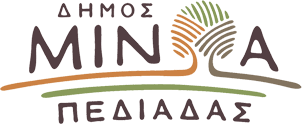 Αρκαλοχώρι, 19/06/2024Προς: ΜΜΕΔΕΛΤΙΟ ΤΥΠΟΥΜε επιτυχία οι εκδηλώσεις ενημέρωσης και ευαισθητοποίησης με αφορμή την Παγκόσμια Ημέρα κατά της Κακοποίησης των Ηλικιωμένων Με επιτυχία και μεγάλη συμμετοχή του κόσμου, ολοκληρώθηκαν οι εκδηλώσεις ενημέρωσης και ευαισθητοποίησης που πραγματοποιήθηκαν με αφορμή την Παγκόσμια Ημέρα κατά της Κακοποίησης των Ηλικιωμένων (15 Ιουνίου), από την Αντιδημαρχία Κοινωνικής Πολιτικής του Δήμου Μινώα Πεδιάδας.Τη Δευτέρα 17 Ιουνίου 2024 πραγματοποιήθηκε εκδήλωση στο Κέντρο Ημερησίας Φροντίδας Ηλικιωμένων (Κ.Η.Φ.Η.- πρώην Γυμνάσιο Γαρίπας)  και την Τετάρτη 19 Ιουνίου στο Κέντρο Προστασίας Ηλικιωμένων Καστελλίου (Κ.Α.Π.Η Καστελλίου) με ομιλήτριες τις:  Μπουτιέρου Ιφιγένεια- Πρόεδρος Δημοτικής Επιτροπής Ισότητας (ΔΕΠΙΣ), Τσιάγγα Μαρία-Κοινωνική Λειτουργός, Φραγκιαδάκη Μαρίνα-Κοινωνική Λειτουργός,  Μαρκάκη Μαρία-Κοινωνική Λειτουργός, οι οποίες έδωσαν έμφαση στις μορφές κακοποίησης των ηλικιωμένων: οικονομική, σωματική, κοινωνική, σεξουαλική ή και συναισθηματική παραμέληση ή εγκατάλειψη. Παράλληλα, έκαναν ιδιαίτερη αναφορά στην ανάγκη ευαισθητοποίησης του κοινού σε ό,τι αφορά την κακομεταχείριση που υφίστανται ηλικιωμένοι ακόμη και μέσα στο ίδιο τους το σπίτι, από ανθρώπους της οικογένειάς τους ή ανθρώπους υπεύθυνους για τη φροντίδα τους γενικότερα  καθώς επίσης και στο γεγονός ότι οι ηλικιωμένοι πρέπει να γνωρίζουν τα δικαιώματά τους και τις Γραμμές Υποστήριξης στις οποίες μπορούν να απευθύνονται εφόσον βιώσουν κάποια κακοποιητική συμπεριφορά. Το Εθνικό Κέντρο Κοινωνικής Αλληλεγγύης (Ε.Κ.Κ.Α.) παρέχει σε κάθε πολίτη τη δυνατότητα να ενημερωθεί, να λάβει ψυχολογική υποστήριξη και συμβουλευτική αναφορικά με το θέμα της κακοποίησης ηλικιωμένων, αλλά και να αναφέρει πιθανή παραμέληση ή κακοποίηση ηλικιωμένου καλώντας την τηλεφωνική Γραμμή Άμεσης Κοινωνικής Βοήθειας «197», χωρίς χρέωση, σε 24ωρη βάση,.Επίσης, σημαντική βοήθεια μπορεί να προσφέρει η Εθνική Τηλεφωνική Γραμμή SOS 1065. Μέσω της γραμμής αυτής γίνονται δεκτές ανώνυμες και επώνυμες καταγγελίες που αφορούν περιστατικά κακοποίησης ή κακομεταχείρισης ηλικιωμένων, ενώ παράλληλα λειτουργεί και ως εργαλείο συμβουλευτικής ηλικιωμένων, των παιδιών τους και των φροντιστών τους. Η γραμμή λειτουργεί όλο το 24ωρο, 365 ημέρες το έτος και στελεχώνεται από κοινωνικούς λειτουργούς, ψυχολόγους, καθώς και ειδικά εκπαιδευμένους εθελοντέςΤην ίδια ώρα, κάθε πολίτης έχει τη δυνατότητα, εφόσον αντιληφθεί ότι υπάρχουν ενδείξεις κακομεταχείρισης κάποιου ηλικιωμένου, να το αναφέρει άμεσα σε επαγγελματίες υπαλλήλους των αρμόδιων υπηρεσιών. Με αφορμή τη φετινή Παγκόσμια Ημέρα Κατά της Κακοποίησης Ηλικιωμένων τόσο  ο Δήμαρχος Βασίλης Κεγκέρογλου όσο και  ο αρμόδιος Αντιδήμαρχος Γρηγόρης Καλογερίδης, εξήραν αυτή την πρωτοβουλία ενημέρωσης και τόνισαν ότι η Δημοτική Αρχή δίνει προτεραιότητα στην ασφάλεια και ευημερία των ηλικιωμένων μέσα από δομές που προασπίζουν τα κοινωνικά δικαιώματα της τρίτης ηλικίας,  όπως τα ΚΗΦΗ και τα ΚΑΠΗ που δημιουργούν ένα αξιοπρεπές και συμπεριληπτικό περιβάλλον για τους ηλικιωμένους. Παράλληλα υπογράμμισαν ότι ως Δήμος βρισκόμαστε πολύ κοντά στην επαναλειτουργία του ΚΑΠΗ Αρκαλοχωρίου  που μαζί με το ΚΑΠΗ Καστελλίου και το ΚΗΦΗ στη Γαρίπα θα προσφέρουν ένα ολοκληρωμένο δίκτυο κοινωνικής και ιατροφαρμακευτικής  φροντίδας και ψυχοσυναισθηματικής στήριξης, στα άτομα της τρίτης ηλικίας του Δήμου.